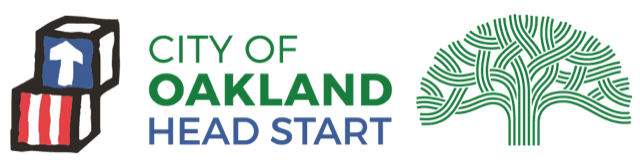    CITY OF OAKLANDHUMAN SERVICES DEPARTMENT HEAD START PROGRAMNOTICE OF CANCELLATIONADVISORY BOARD MEETINGThursday, November 16, 20243:00-4:30pm 